宮城CLT協　第５１号平成３０年７月２０日宮城県ＣＬＴ等普及推進協議会　幹事団体及び会員各位宮城県CLT等普及推進協議会　会　　長　齋藤　司　　　　　　　　　　　　　　　　　　　　　　　　　　　　　　　（ 公 印 省 略 ）『守屋木材株式会社宮城野寮新築』工事等見学会（第２回）について　当協議会施工部会の運営につきましては，日頃格別の御協力を賜り厚くお礼申し上げます。さて，この度，守屋木材株式会社様の御厚意により，宮城県仙台市宮城野区で建設が進められております標記建物の工事見学会を下記日程のとおり開催することとなりました。つきましては，別紙様式によりお申し込みをいただき，ご参加いただきますようご案内致します。なお，申込は平成30年7月30日（月）までに事務局宛てお願いします。記１．『守屋木材株式会社宮城野寮新築（第２回：ＣＬＴ建て方工事）』日　時：平成30年8月6日（月）　 　  ①13:30～15:00（13:00から受付開始）　　　　　　　　　　　　　　　　　　　  　 　②15:30～17:00（15:00から受付開始）集　合：〒983-0036　宮城県仙台市宮城野区苦竹二丁目7-30
TEL 022-232-1101　FAX 022-232-1107 （宮城木材文化ホール／大ホール）現　場：〒983-0036　宮城県仙台市宮城野区萩野町四丁目3-47（※バス乗り合いにて移動）状　況：CLT建て方工事（※現場内には入れませんので、前面道路からの見学となります）定　員：1回50名程度(2回100名) (※現場見学は、各回２班に分け25名×4回で計画中）その他：現場見学前後に概要説明が有りますので、お車で仙台木材市場へご来場ください。ただし，駐車場に限りがありますので，出来るだけ乗り合わせてご来場ください。今回は、現場内に立ち入り出来ませんが、安全を考慮しヘルメットをご持参下さい。なお，今後の工事見学会を下記のとおり計画しております。（日程が近づきましたら，再度御案内致します）第3回：上棟見学会(８月２１日(火))　　第4回：竣工見学会（12月中旬）２．申込期日　　平成30年7月30日（月）まで　別添の申込書に記載の上，事務局宛て送付願います。御不明な点は下記担当あて問合せ願います。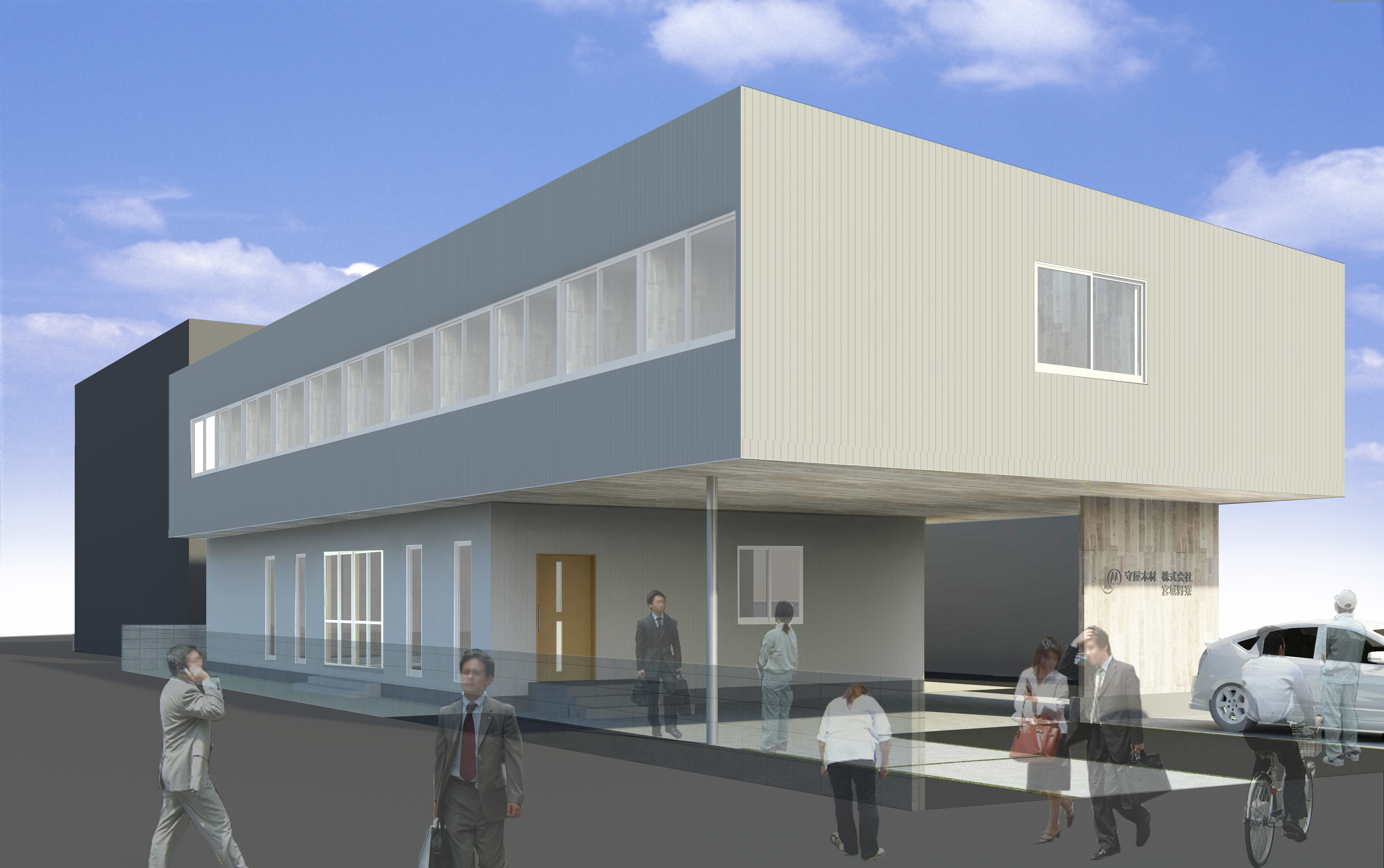 